Facultad de Ciencias del Mar y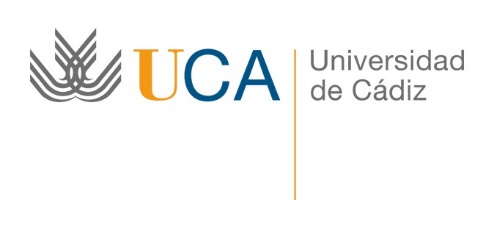 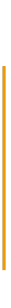 AmbientalesDecanatoCampus Río San Pedro 11510Puerto Real, (Cádiz) Tlf. 956 016041Paso 1.COMUNICACIÓN DE COINCIDENCIA DE EXÁMENESDatos del alumno/a:Nombre y apellidos: 	DNI: 	Teléfono de contacto: 	Correo electrónico: 	Grado:  	EXPONESe recuerda que una vez publicadas las fechas de llamamiento especial tendrá que solicitar el  examen (según impreso Paso.2)Puerto Real,   		de   	de 202 (Firma)Sra. Decana de la  Facultad de Ciencias del Mar y AmbientalesQue  tiene convocados para  el  mismo día  dos  exámenes de  asignaturas del  mismo plan  de estudios, cuyos datos a continuación se relacionan:Asignaturas:Día y hora del examen:Asignaturas:Día y hora del examen:Asignaturas:Día y hora del examen:Asignaturas:Día y hora del examen: